Творческий отчет группы «Красная Шапочка»по проекту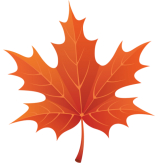 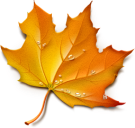 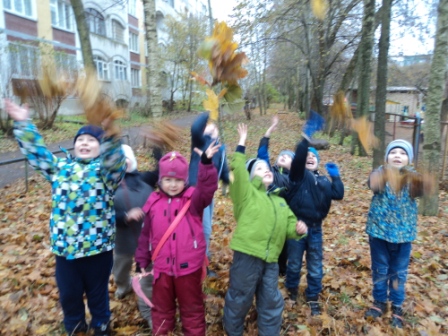 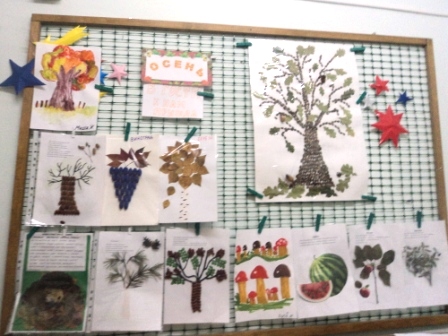 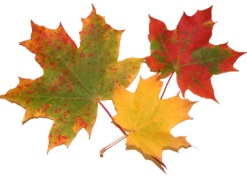 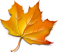 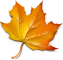 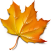 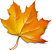 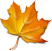 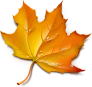 Во время реализации проекта дети бережнее стали относиться к природе, её явлениям. Расширился кругозор и словарный запас детей.Научились распознавать овощи, ягоды, фрукты, грибы съедобные, несъедобные, характеризовать их и описывать по мнемотаблицам.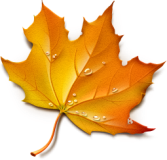 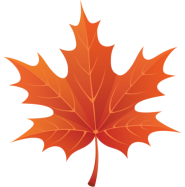 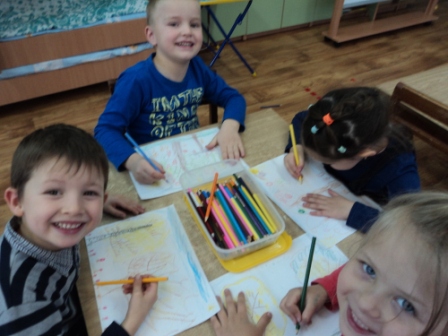 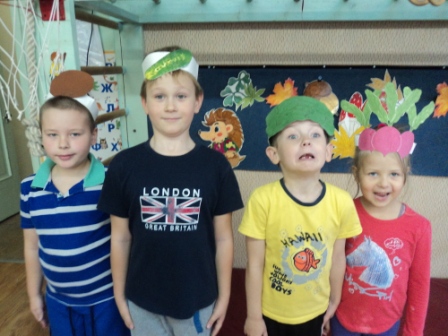 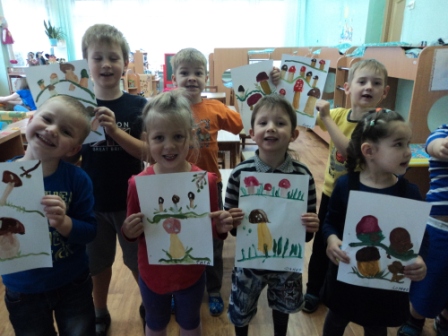 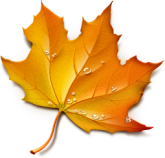 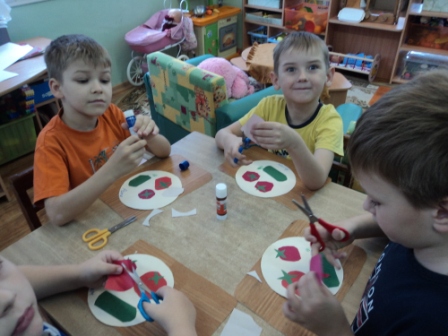 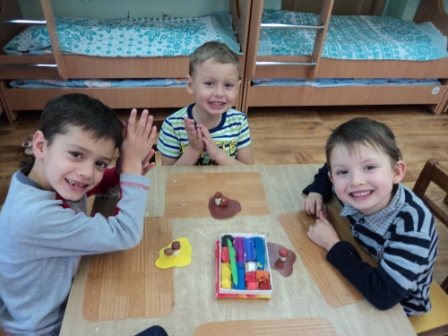 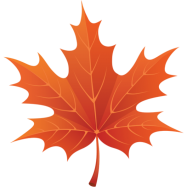 